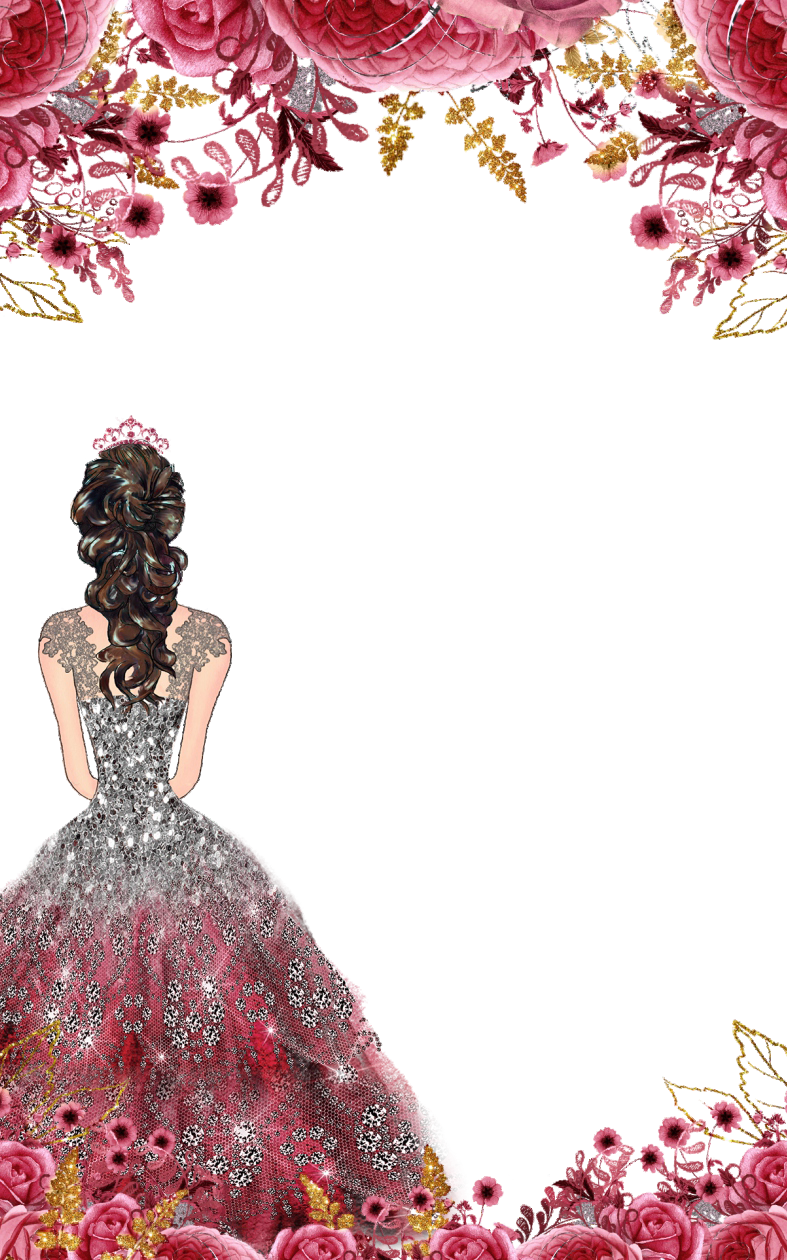 MR. &  MRS.  ROSALES CORDIALLY  INVITE  YOU  TO CELEBRATE  THEQuinceañeraOF  THEIR  DAUGHTERMonicaSaturdayMAY 14TH, 2022Mass: at 2:00 pm ST  PETER’s  CHURCHYOUR  ADDRESS CITY,  STATE  18444Reception: at 4:00 pmLOVELY  PLACE YOUR  ADDRESS CITY,  STATE  18444 Rsvp: 123-456-7890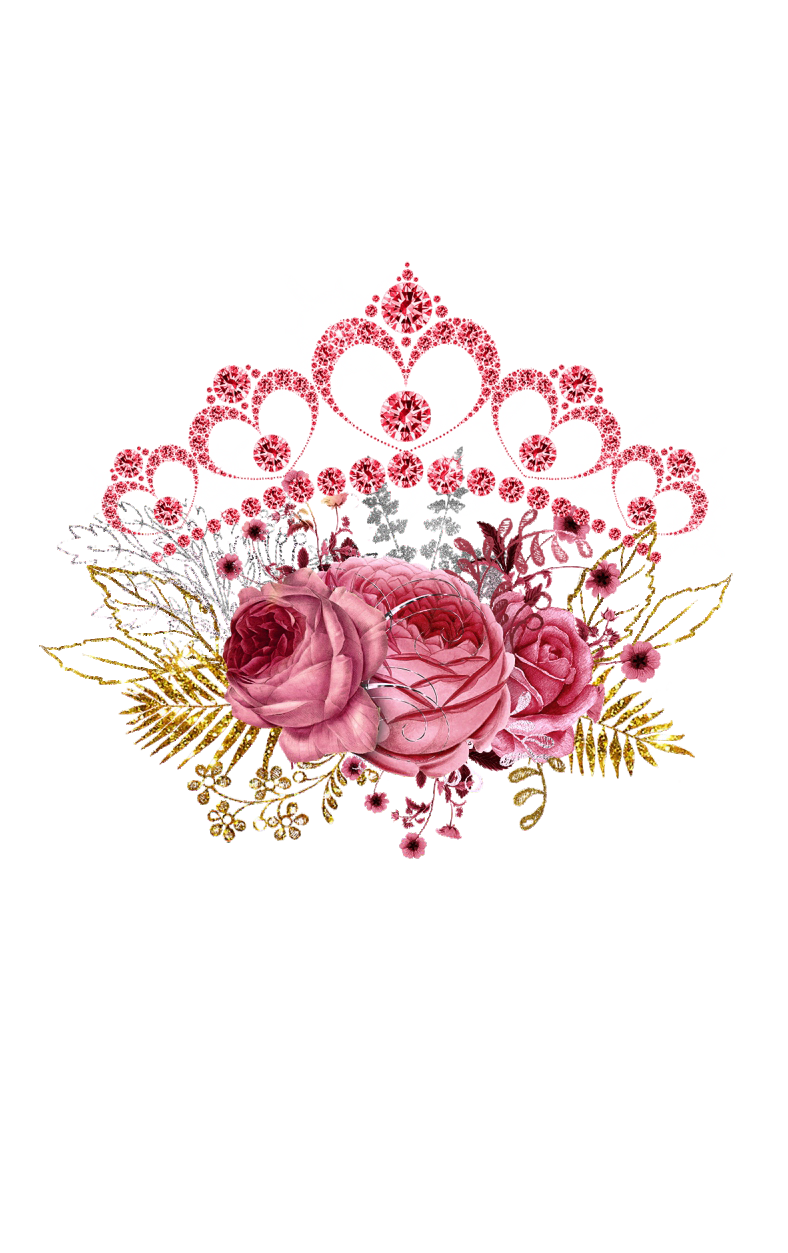 Monica’sQuinceañeraMAY 14TH, 2022